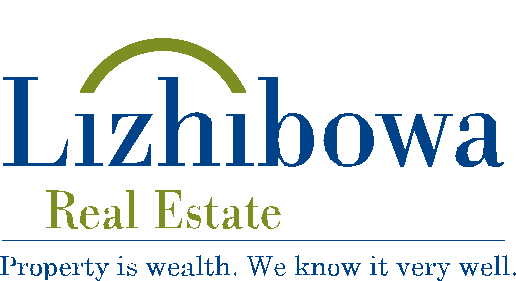 RESIDENTIAL TENANCY APPLICATION FORMDetails of PremisesPremises sought……………………………………………………………………………………………………………Number of bedrooms required…………………………………………………………………………………………….Date premises required…………………………………………………………………………………………………….Affordable rent/month……………………………………………………………………………………………………...Personal DetailsSurname……………………………………………...…………  Forenames…………………………………………………...I. D. /Passport/Driver’s license no.…………………….’………  Date of birth………………………...………………………Age.………………………………………… Sex…………………………..    Marital status……………...………………….Ages of children………………………………………………………………………………………………………………....Present residential address………………………………………………………………………………………………………Applicant’s present landlord...……………………….………………………………………………………………………….(Mobile #) ………………………………………………….     E-mail Address……………………………………………….Applicant’s contact details:	Tel………...................…………(B)……………........………. (H)…………….......…… ___________________________________________________________________________________________________3.   Next Of Kin.	Surname…………………………………………………….      Forenames………………….…………………………………I.D /Passport/Driver’s license No……………………………………………...………………………………………………...Date of birth ……………………………………………….  Age………………...…………………………………………….Sex………………  Marital status………………….  Relationship to applicant……………...………………………………….Residential Address………………………………….……………………………………………………………………………Contact details:           Tel No…………….……... (B)…………...……………………... (H)…...………………………………(Mobile #) ………………………………………….  E-mail………………………………...…………………………………...Employer’s name & address………………………………………………………………………………………………………NB: Attach the followingConfirmation letter of employment from employerProof of income (at least 3 months bank statement or payslip)Copy of National Identification DocumentSpouse’s copy of National Identification DocumentCertificate of incorporation, 3 months bank statement, Directors` copies of National Identification, Directors` proof residence, Supporting letter on company lettehead (for corporate applicants)4.    Details of Employment.Applicant’s occupation…………………………………………………………………………...…………………………………Employer’s name & address: ………………………………………………………...…………………………………………….Gross monthly salary……………………………………………… Net Monthly salary……………………...…………………...Spouse’s name ……………………………….………         Spouse’s employer.………………………………………………......Spouse’s contact tel. No. (B)……………………………………	(H)…………………………………………….………...Spouse’s Gross monthly salary…………………………		Net Monthly salary…………………...…………………If employed for less than 3 years, name and address of previous employer…………………………………………………..........5.   Credit ReferencesName…………………………………………………………………………………...……………………………………………Address……………………………………………………………………….……………………………………………….........Tel No………………………………………...	Account No…...………………………………………………….………...Bankers………………………………………	Bank Account No………………………….…………………….…… …..Guarantor’s Name………………………………………………………………………………….………………………………Guarantor’s Employer.………………………………………………………………….…………………………………….........Guarantor’s I D.……………………………………………………………………………………...……………………………...Guarantor’s Residential Address………………………………………………….………………………………………………...Contact Tel No. (B) ……………… (H)………………… Cell:………………… E-mail:………………………………………..		___________________________________________________________________________________________________5.   SURETYSHIPI ……………………………………ID NO………………………………………. of…………….........................................……………………………………………………………………………………….do hereby declare myself as guarantorFor ……………………………………………………………for any liability that he/she may incur in respect of his or herTenancy at Number ………………………………………………………………….………… until termination of the lease.Signed ………………………………...	Date ……………………………………………………………………………….I ……………………………………ID NO………………………………………. of……………............................. ……………………………………………………………………………………….do hereby declare myself as guarantorFor ……………………………………………………………for any liability that he/she may incur in respect of his or herTenancy at Number ………………………………………………………………….………… until termination of the lease.Signed ………………………………...	Date …………………………………………………………………………….NB: Guarantors must please attach the following:Copies of identification documentProof of residenceContact details Signed confirmation letter of suretyshipPlease note that guarantor can be anyone else other than applicant’s spouse.  __________________________________________________________________________________________________6.   DeclarationI certify that the above information is correct and I understand that after I have signed an Agreement of Lease for the above premises, such Agreement still has to be signed by or on behalf of the owners of the premises and before it is so signed, the Landlord reserves the right to cancel the Agreement if (a) any of the above information should prove false, OR (b) in the owner’s opinion, my references should prove unsatisfactory OR (c) the property should no longer be available. Please note that a guarantor will be required to sign a suretyship agreement before any lease is granted.Applicant’s Signature…………………………………		Date………………………………………… ……………….              ___________________________________________________________________________________________________Lizhibowa Real Estate (Private) Limited5 Brentwood AvenueMt PleasantHARAREDate………………………………….Dear Sir/Madam,RE: GUARANTOR’S LETTERI.........................................................ID................................... Contact No…………………………... …………………..of ...................................................................................................................................... do hereby declare myself as guarantor for.................................................... in respect of rent, utility bills and/or any other bills that he/she may incur in respect of his/her tenancy at .................................................................................................................... until they vacate the premises.Yours faithfully,GUARANTORFor Office Use OnlyReference Checks:Credit checks……………………………………………………………………………………………………………………….Rental accounts checks……………………………………………………………………………………………………………..Trade reference………………………………………………………………………………………………..................................Before each and every tenant is given keys to occupy premises the following checklist needs to be checked:Incoming tenant pays all the amount of money required as per lease.Incoming tenant signs the lease.MD signs the incoming tenant lease.Incoming tenant’s inspection report done and signed for on file.Application checked by…………………………………………		Date:.………………………………….Managing Director’s Approval: ……………………………………………….		Date:…………………………………………………..